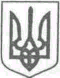 ДЕПАРТАМЕНТ ОСВІТИ ТА ГУМАНІТАРНОЇ ПОЛІТИКИ ЧЕРКАСЬКОЇ МІСЬКОЇ РАДИЧЕРКАСЬКИЙ МІСЬКИЙ МЕТОДИЧНИЙ КАБІНЕТ УСТАНОВ ОСВІТИН А К А Звід 	07.02.2018	 №	18	Про проведення міського конкурсу знавців англійської мови«Paddington» для загальноосвітніх навчальних закладівНа виконання Розпорядження Кабінету Міністрів України від 10.03.2016 №199 «Про затвердження плану заходів, спрямованих на активізацію вивчення громадянами англійської мови на період до 2020 року».   Н А К А З У Ю:Провести міський конкурс знавців англійської мови «Paddington» (далі - конкурс) для загальноосвітніх закладів міста у два тури на базі Першої міській гімназії м.Черкас провести ІІ тур конкурсу.Затвердити Положення про проведення конкурсу (Додаток 1).Затвердити склад журі конкурсу (Додаток 2).Директорам загальноосвітніх навчальних закладів сприяти участі учнів 6-7-х класів у конкурсі.Директору Першої міської гімназії Саєнку С.І. забезпечити створення належних умов проведення ІІ туру конкурсу: необхідну кількість приміщень, їх підготовку згідно санітарно-гігієнічних вимог та вимог техніки безпеки.Контроль за виконанням наказу покласти на заступника завідуючої Черкаським міським методичним кабінетом установ освіти Хижняк Т.В.Зав.міськметодкабінетом                                  	          І.А.КосенковаДодаток 1до наказу Черкаського міського методичного кабінету установ освітивід 	07.02.2018	 № 18ПОЛОЖЕННЯпро організацію та проведення міського конкурсу знавців англійської мови «Paddington» для учнів 6-7 класів загальноосвітніх навчальних закладівЗагальні положенняМіський конкурс знавців англійської мови «Paddington» (далі – конкурс) проводиться для учнів, які зацікавлені вивченням англійської мови і хочуть розширити свої культурологічні та краєзнавчі знання. У Першій міській гімназії м.Черкас започатковано проведення конкурсу, який виявляє кращих знавців англійської мови, розповсюджує і популяризує вивчення англійської мови серед підлітків.Мета конкурсу – розвивати інтерес до вивчення англійської мови, поглиблювати культурологічні та країнознавчі знання, виявляти і підтримувати лінгвістично-обдарованих учнів, активізувати їх творчу ініціативу.Організація конкурсуКонкурс складається з 2 турів: заочного та очного. І тур (заочний) 	- проводиться у вигляді он-лайн змагання для всіх бажаючих. ІІ тур (очний) 	- проводиться на базі Першої міської гімназії м.Черкас серед переможців І туру, які отримують персональне запрошення на електронну адресу закладу не пізніше, ніж за 3 дні до проведення ІІ туру.Учасники конкурсуУчасниками конкурсу є учні 6-7 класів загальноосвітніх навчальних закладів м.Черкас (по 1-2 особи від навчального закладу).Терміни проведення конкурсуКонкурс проводиться у період з 1 по 15 квітня 2018 року02-07.04.2018 	- І тур (заочний)14.04.2018 		- II тур (очний). Початок о 9.00 у Першій міській гімназії за  адресою: м.Черкаси, вул.Святотроїцька, 68,Реєстрація учасників конкурсуРеєстрація учасників конкурсу відбувається у режимі он-лайн  через сайт Першої міської гімназії м. Черкас у рубриці Проекти «Конкурс «Paddington»» до 30 березня 2018 року.Нагородження учасників конкурсуУчасники отримують сертифікати, переможці нагороджуються  дипломами І-ІІІ ступенів та подарунками за рахунок джерел, не заборонених чинним законодавством України.Вимоги до конкурсної програми І туруУ І турі( заочному) пропонуються два завдання. Перше завдання, вікторина, базується на знанні інформації про Paddington Bear та перегляді мультфільмів про нього (І, ІІ частини) англійською мовою.Друге завдання допомагає визначити рівень володіння англійською мовою (міжнародний рівень KET for schools).Критерії оцінювання І туру.Для виконання першого завдання учасникам конкурсу пропонується 15 питань з теми «Що ти знаєш про Paddington Bear?» у режимі он-лайн. За кожну правильну відповідь нараховується 2 бали. Максимальна кількість балів – 30. Друге завдання складається з тестів (4 вправи по 5 речень) у формі multiple choice. За кожну правильну відповідь – 2 бали. Максимальна кількість балів – 40.Загальна максимальна кількість балів у І турі – 70. До ІІ туру допускаються учні, які набрали більше 40 балів.Вимоги до конкурсної програми ІІ туруУ ІІ турі пропонується виконання трьох завдань: сприймання на слух(30 хв.);усне продукування(до 3 хв.);творче завдання (20 хв.). Критерії оцінювання ІІ туру.Під час виконання першого завдання конкурсанти слухають автентичний текст (20 речень) та дають відповіді True/False після одноразового прослуховування. Потім текст прослуховується вдруге і потрібно дати повні відповіді на запропоновані питання. За кожну правильну відповідь – 2 бали. Максимальна кількість балів – 40. Друге завдання (усне продукування) базується на вмінні конкурсанта висловлюватися на запропоновану розмовну ситуацію щоденного вжитку. Мінімальна кількість речень – 10. Максимальна кількість балів – 25. Оцінюється повнота розкриття теми (1-4), вимова (1-4), темп мовлення (0-2), лексичний запас (1-6), рівень розвитку граматичних навичок (1-7), заохочувальний бал (0-2). У третьому завданні (творчому) пропонується письмово описати сюжетний малюнок із життя Paddington Bear. Особлива увага звертається на оригінальність та лексичну насиченість письмового продукування. Оцінюється обсяг письмового повідомлення (0-2), оригінальність (1-7), лексична насиченість (1-7), повнота розкриття теми (1-4), рівень розвитку граматичної компетенції(1-3), заохочувальний бал (0-2). Максимальна кількість балів – 25. Максимальна кількість балів у ІІ турі – 90.Додаток 2до наказу Черкаського міського методичного кабінету установ освітивід 	07.02.2018 № 18Склад журіміського конкурсу знавців англійської мови «Paddington Bear”серед учнів 6-7 класів Ляховецька Т.Г.	- методист Черкаського міського методичного 
 				кабінету установ освітиАнаньєва Н.В.		- заступник директора Першої міської гімназії 
 				м.ЧеркасПотьомкіна О.В.	- учитель англійської мови Першої міської гімназії 
 				м.ЧеркасПаіс Ю.В.		- учитель англійської мови Першої міської гімназії 
 				м.ЧеркасМомот Ю.В.		- учитель англійської мови Першої міської гімназії 
 				м.ЧеркасБасиста Л.М.		- учитель англійської мови Першої міської гімназії 
 				м.ЧеркасБровченко Ю.С.	- учитель англійської мови Першої міської гімназії 
 				м.Черкас